FOR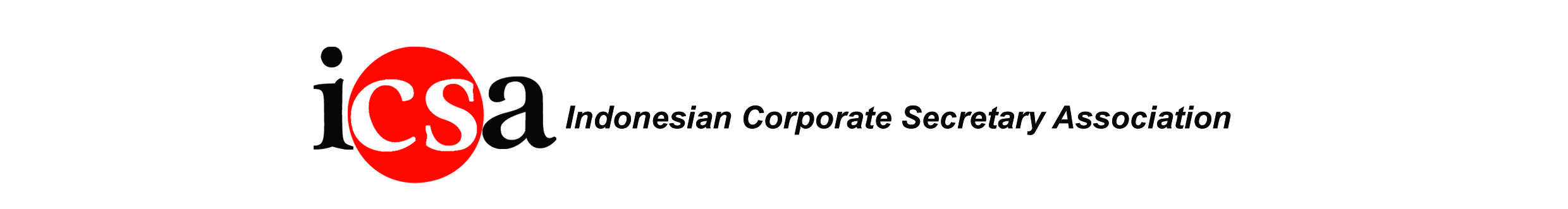 FORMULIR PENDAFTARANWorkshop                                                                  WEBSITERuang Entertainment dan Lifestyle, Lanta 19, SCTV Tower Senayan City Jl. Asia Afrika Lot. 19 Jakarta, Jumat, 26 September 2014, Pukul 14.00 WIB s.d selesai. Mohon nama calon peserta ditulis degan lengkap & JelasNama Peserta 1.2.3.1.2.3.1.2.3.Jabatan1.2.3.1.2.3.1.2.3.Nama Perusahaan---Alamat Kantor------Telepon-FaxHandphone1.Email1.2.2.3.3.Kontak Person, HRD/Training Manager--Bagian DivisiTelpon-FaxPembayaran:Rp. 350.000/Peserta, Member GratisBiaya Member Rp. 2.750.000,-/TahunBank Mandiri No. Rek : 122 00 0605572 0.A.n Hardijanto Saroso-Nurmaria SarosaFormulir & Bukti Pembayaranmohon di Fax Ke No. 021 – 27935598formulir ini bisa diperbanyakHal-hal yang ingin diketahui seminar ini lebih detail